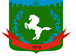 Томская область Томский районМуниципальное образование «Зональненское сельское поселение»ИНФОРМАЦИОННЫЙ БЮЛЛЕТЕНЬПериодическое официальное печатное издание, предназначенное для опубликованияправовых актов органов местного самоуправления Зональненского сельского поселенияи иной официальной информации                                                                                                                         Издается с 2005г.  п. Зональная Станция                                                                         	              № 13 от 06.04.2022ТОМСКАЯ ОБЛАСТЬ         ТОМСКИЙ РАЙОНАДМИНИСТРАЦИЯ ЗОНАЛЬНЕНСКОГО СЕЛЬСКОГО ПОСЕЛЕНИЯИЗВЕЩЕНИЕАдминистрация Зональненского сельского поселения информирует о возможности предоставления в собственность земельного участка по адресу: Томская область, Томский район, СНТ «Чипполино» уч. №96 с видом разрешенного использования «коллективное садоводство», площадью 442кв.м. Заявление о намерении участвовать в аукционе на право заключения договора купли-продажи земельного участка подается в письменной форме заинтересованным лицом лично, при наличии документа удостоверяющего личность, либо уполномоченным представителем заявителя, при наличии документа подтверждающего права (полномочия) представителя.Прием заинтересованных лиц осуществляется по адресу: п.Зональная Станция, ул.Совхозная, 10. Приемные дни: понедельник, вторник, четверг с 9:00 до 13:00 и с 14:00 до 17:00. Телефон для справок 922-145.